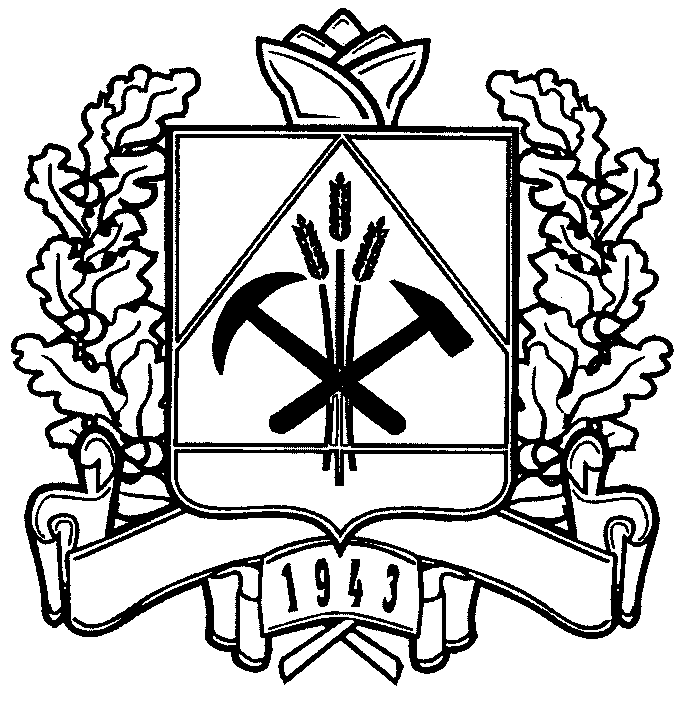 Кемеровская  областьТаштагольский муниципальный район Совет народных  депутатов Спасского городского поселенияР Е Ш Е Н И Еот 05.10.2015.                                                  			                 № 3О  создании депутатского объединения (фракции) Всероссийской политической партии«Единая Россия»            Рассмотрев личные заявления  депутатов Совета народных депутатов Спасского городского поселения о создании депутатского объединения (фракции) «Единая Россия», руководствуясь ст.11 Регламента (Устава) Совета народных депутатов Спасского городского поселения, на основании  Положения о депутатском объединении (фракции) Партии «Единая Россия» Совет народных депутатов Спасского городского поселенияР Е Ш И Л:1.Зарегистрировать депутатскую фракцию  Всероссийской  политической партии «Единая Россия» в Совете народных депутатов Спасского городского поселения.2. Руководителем депутатской фракции Всероссийской политической партии «Единая Россия» в Совете народных депутатов Спасского городского поселения утвердить Остроухова Евгения Петровича.3. Настоящее решение вступает в силу с момента его подписания.4. Настоящее решение обнародовать на информационном стенде в администрации  Спасского городского поселения.Глава Спасского городского поселения                                                           Н.В. ВолченкоПредседатель Советанародных депутатовСпасского городского поселения                                        Т.Н.Ефремова